Wypełnij białe kropki plasteliną.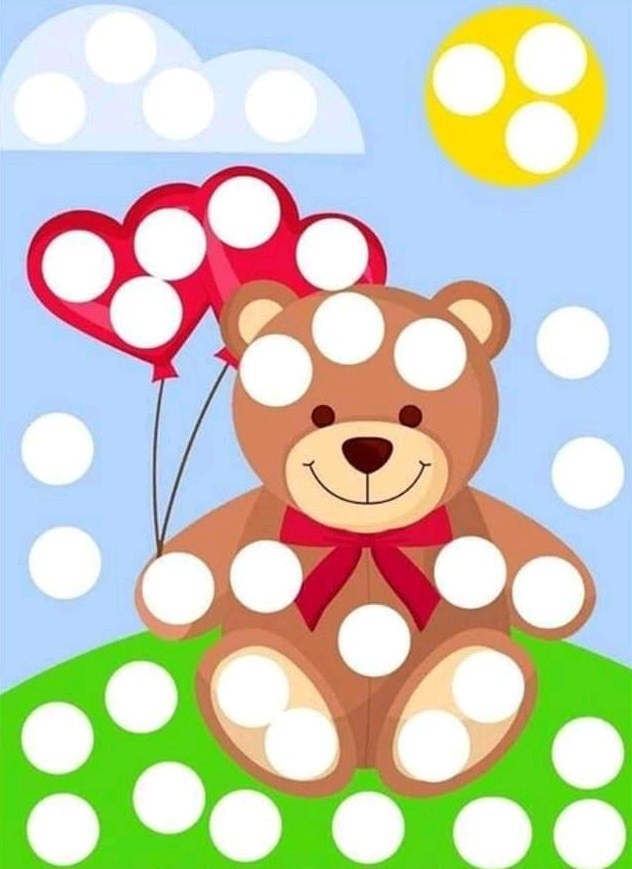 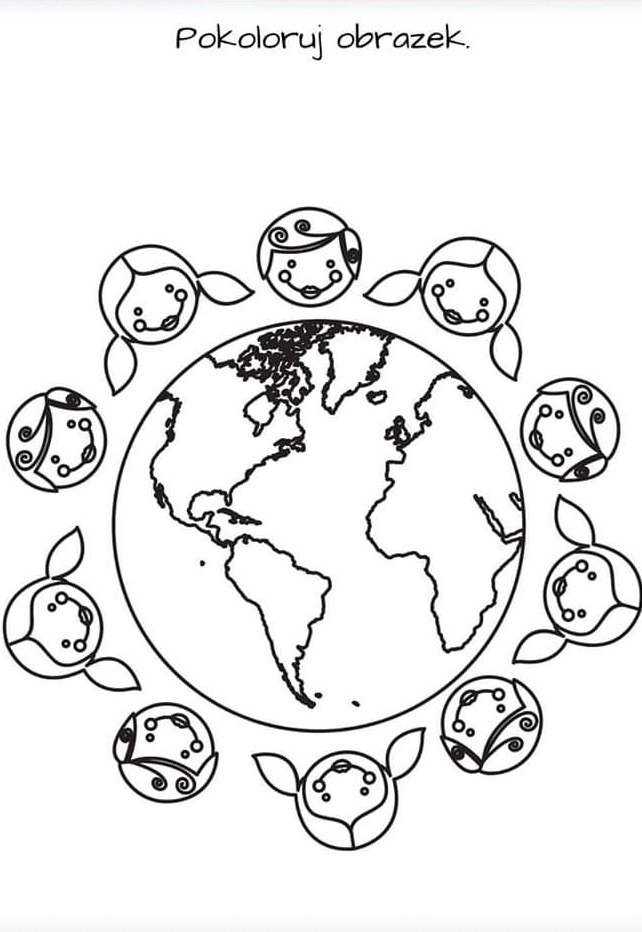 